     Согласно Ведомственного стандарта "Осуществление Администрацией Теребужского сельсовета полномочий по внутреннему муниципальному финансовому контролю", утвержденного Постановлением Администрации Теребужского сельсовета Щигровского района Курской области № 44 от 26.05.2021 года:1. Утвердить План контрольных мероприятий по внутреннему муниципальному финансовому контролю на 2023 год согласно приложения к настоящему Распоряжению.2. Контроль за исполнением настоящего распоряжения оставляю за собой.Глава Теребужского сельсовета                            И.С.ВоробьевПриложение к Распоряжению № 21-р    от "30".12.2022г. «Об утверждении Плана контрольных мероприятий по внутреннему муниципальному финансовому контролю на 2023 год»ПЛАНконтрольных мероприятий по внутреннему муниципальному финансовому контролю на 2023 год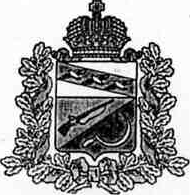 АДМИНИСТРАЦИЯТЕРЕБУЖСКОГО СЕЛЬСОВЕТАЩИГРОВСКОГО РАЙОНА КУРСКОЙ ОБЛАСТИРАСПОРЯЖЕНИЕ«30» декабря   2022 года            № 21-рОб утверждении плана контрольных мероприятий по внутреннему муниципальному финансовому контролю на 2023 год№п/пНаименованиеобъектов контроляТемы контрольных мероприятийПроверяе-мый пери-одПериод (дата) начала проведения мероприятияИсполнители (должностные лица ответственные за проведение контрольного мероприятия)1234561Администрация Теребужского сельсовета Щигровского района Курской областиПроверка "Целевое осуществление расходов за 2022 год и их отражение в бюджетном учете и отчетности"2022 год.03.04.2023-21.04.2023Начальник отдела Логачева Л.Ю.2Администрация Теребужского сельсовета Щигровского района Курской областиПроверка "Использование бюджетных средств, направленных на реализацию муниципальной программы «Развитие и укрепление материально-технической базы муниципального образования «Теребужский сельсовет» Щигровского района Курской области на 2021 -2023 годы»01.01.2023-31.12.202304.12.2023-28.12.2023Начальник отдела Логачева Л.Ю.